Telegram:	“EDUCATION”				Ministry of Education and Sports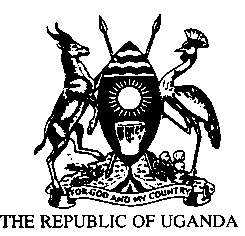 Telephone:	234451/8					Embassy House Fax:		234920					P.O. Box 7063								E-Mail:permasec@education.go.ug								Website: www.education.go.ugIn any correspondence on					Kampala, Ugandathis subject please quote ………27th May, 2019                                      PRESS RELEASEThis is to inform all parents and learners that the industrial action by teachers was called off on Sunday 26th May 2019.This arose out of an engagement with H.E the president who reiterated Government’s commitment to conclusively address teacher’s demands for salary enhancement, as indeed those of other public officers, and to meet their leaders gain at the end of the second term (July) to reviewed progress.Teachers, parents and learners are informed of this development. The Ministry of Education will continue to engage with teachers as the Ministry of Finance and Ministry of Public Service work together to address the issues raised by UNATU.The Ministry of Education and Sports wishes all our learners a fruitful and successful term.                        PERMANENT SECRETARY 